DOCTORAATSMANDAATAanvraagformulier Oproep: 1 maart 2022Looptijd: september 2022 – augustus 2026DOCTORAATSMANDAATAanvraagformulier Oproep: 1 maart 2022Looptijd: september 2022 – augustus 2026DOCTORAATSMANDAATAanvraagformulier Oproep: 1 maart 2022Looptijd: september 2022 – augustus 2026DOCTORAATSMANDAATAanvraagformulier Oproep: 1 maart 2022Looptijd: september 2022 – augustus 2026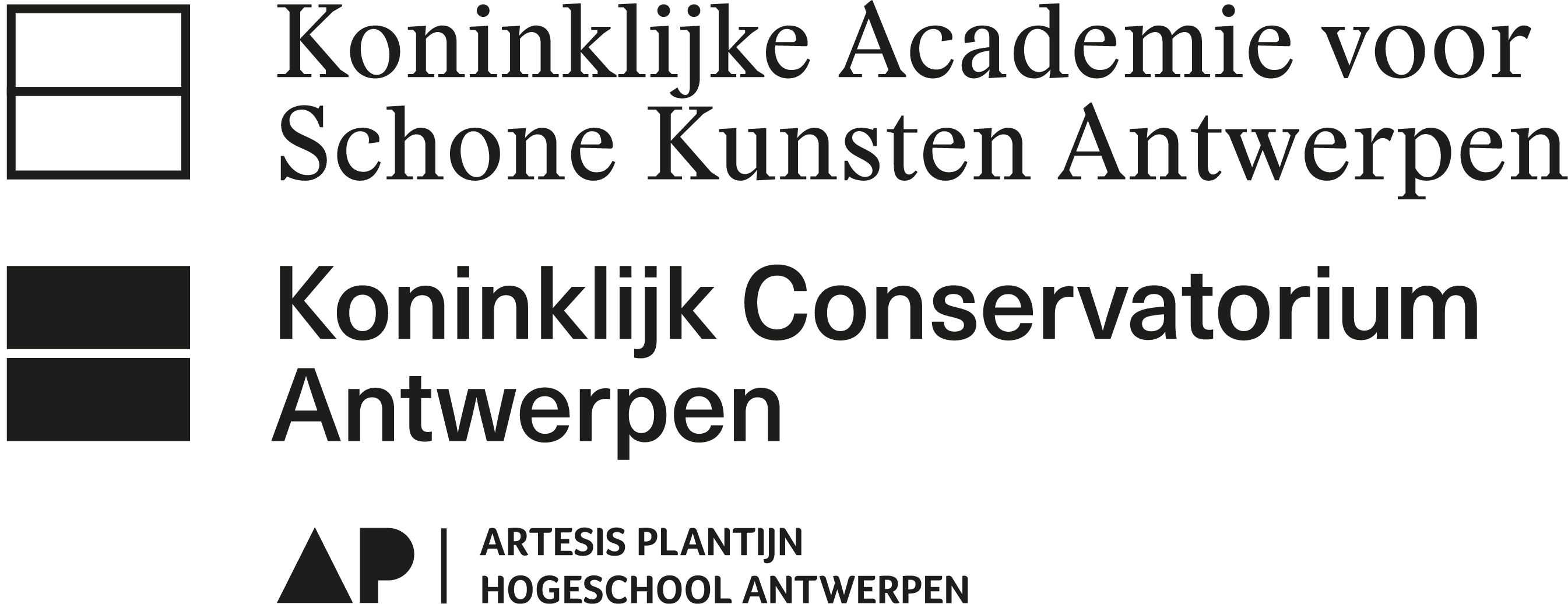 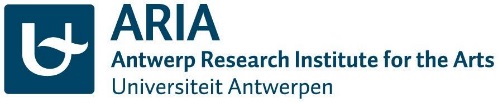 Uiterste indiendatum:	1 maart 2022 om 12u ‘s middagsIndienen:		2 digitale versies (Word + PDF) via WeTransfer Bezorgen aan: 	Koninklijke Academie Antwerpen: Els DE BRUYN - 03 213 71 20 - els.debruyn@ap.be		Koninklijk Conservatorium Antwerpen: Kevin VOETS - 03 244 18 27 - kevin.voets@ap.beDoctoraatsmandaten KAA & KCA hebben tot doel een doctorandus/-a in de kunsten vier jaar lang door middel van een halftijds mandaat (50% aanstelling) te financieren als onderzoeker. KAA verbindt bovendien aan het doctoraatsmandaat van 50% een (verplichte) onderwijsopdracht van 20%. Het onderzoeksproject dient aan te sluiten bij de missie/visie van KAA of KCA en van ARIA, deze mee te onderschrijven en verder te ontwikkelen. Tijdspad voorbereiding aanvraag & formele vereisten
Aanvragen die per 1 maart worden ingediend, worden verwacht ingebed te zijn in een (of meerdere) onderzoeksgroep(en), begeleid te worden door twee promotoren (UAntwerpen en KAA/KCA) en formeel aan alle vereisten te voldoen. Voor de goede gang van zaken zijn de te ondernemen stappen daartoe gebonden aan volgend tijdspad:
 1. Neem geruime tijd voor de deadline contact op met de voorzitter(s) van de onderzoeksgroep(en) waar je aansluiting bij wenst zodat zij op de hoogte zijn van je aanvraag en je kunnen informeren of ze je aanvraag al dan niet willen ondersteunen. Onderzoeksgroepen kunnen ook assisteren in de zoektocht naar je twee promotoren. Ten laatste op 1 februari 2022 zou je één promotor uit de UAntwerpen en één uit de School of Arts (Academie of Conservatorium) bereid moeten hebben gevonden je kandidatuur en onderzoeksvoorstel te ondersteunen.2. Je dient je aanvraag in ten laatste op 1 maart 2022 - 12u. Bij indiening is een handtekening van je promotoren (UAntwerpen en Academie/ Conservatorium) vereist opdat je aanvraag formeel in orde zou zijn. Ook is het aangewezen dat de voorzitter(s) van de onderzoeksgroep(en) die je voorstel steun(t)(en) de aanvraag mede ondertekenen (zie formulier).Heb je vragen over dit formulier of de procedure, contacteer dan de Diensthoofden Onderzoek (Els De bruyn voor KAA – Kevin Voets voor KCA).Uiterste indiendatum:	1 maart 2022 om 12u ‘s middagsIndienen:		2 digitale versies (Word + PDF) via WeTransfer Bezorgen aan: 	Koninklijke Academie Antwerpen: Els DE BRUYN - 03 213 71 20 - els.debruyn@ap.be		Koninklijk Conservatorium Antwerpen: Kevin VOETS - 03 244 18 27 - kevin.voets@ap.beDoctoraatsmandaten KAA & KCA hebben tot doel een doctorandus/-a in de kunsten vier jaar lang door middel van een halftijds mandaat (50% aanstelling) te financieren als onderzoeker. KAA verbindt bovendien aan het doctoraatsmandaat van 50% een (verplichte) onderwijsopdracht van 20%. Het onderzoeksproject dient aan te sluiten bij de missie/visie van KAA of KCA en van ARIA, deze mee te onderschrijven en verder te ontwikkelen. Tijdspad voorbereiding aanvraag & formele vereisten
Aanvragen die per 1 maart worden ingediend, worden verwacht ingebed te zijn in een (of meerdere) onderzoeksgroep(en), begeleid te worden door twee promotoren (UAntwerpen en KAA/KCA) en formeel aan alle vereisten te voldoen. Voor de goede gang van zaken zijn de te ondernemen stappen daartoe gebonden aan volgend tijdspad:
 1. Neem geruime tijd voor de deadline contact op met de voorzitter(s) van de onderzoeksgroep(en) waar je aansluiting bij wenst zodat zij op de hoogte zijn van je aanvraag en je kunnen informeren of ze je aanvraag al dan niet willen ondersteunen. Onderzoeksgroepen kunnen ook assisteren in de zoektocht naar je twee promotoren. Ten laatste op 1 februari 2022 zou je één promotor uit de UAntwerpen en één uit de School of Arts (Academie of Conservatorium) bereid moeten hebben gevonden je kandidatuur en onderzoeksvoorstel te ondersteunen.2. Je dient je aanvraag in ten laatste op 1 maart 2022 - 12u. Bij indiening is een handtekening van je promotoren (UAntwerpen en Academie/ Conservatorium) vereist opdat je aanvraag formeel in orde zou zijn. Ook is het aangewezen dat de voorzitter(s) van de onderzoeksgroep(en) die je voorstel steun(t)(en) de aanvraag mede ondertekenen (zie formulier).Heb je vragen over dit formulier of de procedure, contacteer dan de Diensthoofden Onderzoek (Els De bruyn voor KAA – Kevin Voets voor KCA).Uiterste indiendatum:	1 maart 2022 om 12u ‘s middagsIndienen:		2 digitale versies (Word + PDF) via WeTransfer Bezorgen aan: 	Koninklijke Academie Antwerpen: Els DE BRUYN - 03 213 71 20 - els.debruyn@ap.be		Koninklijk Conservatorium Antwerpen: Kevin VOETS - 03 244 18 27 - kevin.voets@ap.beDoctoraatsmandaten KAA & KCA hebben tot doel een doctorandus/-a in de kunsten vier jaar lang door middel van een halftijds mandaat (50% aanstelling) te financieren als onderzoeker. KAA verbindt bovendien aan het doctoraatsmandaat van 50% een (verplichte) onderwijsopdracht van 20%. Het onderzoeksproject dient aan te sluiten bij de missie/visie van KAA of KCA en van ARIA, deze mee te onderschrijven en verder te ontwikkelen. Tijdspad voorbereiding aanvraag & formele vereisten
Aanvragen die per 1 maart worden ingediend, worden verwacht ingebed te zijn in een (of meerdere) onderzoeksgroep(en), begeleid te worden door twee promotoren (UAntwerpen en KAA/KCA) en formeel aan alle vereisten te voldoen. Voor de goede gang van zaken zijn de te ondernemen stappen daartoe gebonden aan volgend tijdspad:
 1. Neem geruime tijd voor de deadline contact op met de voorzitter(s) van de onderzoeksgroep(en) waar je aansluiting bij wenst zodat zij op de hoogte zijn van je aanvraag en je kunnen informeren of ze je aanvraag al dan niet willen ondersteunen. Onderzoeksgroepen kunnen ook assisteren in de zoektocht naar je twee promotoren. Ten laatste op 1 februari 2022 zou je één promotor uit de UAntwerpen en één uit de School of Arts (Academie of Conservatorium) bereid moeten hebben gevonden je kandidatuur en onderzoeksvoorstel te ondersteunen.2. Je dient je aanvraag in ten laatste op 1 maart 2022 - 12u. Bij indiening is een handtekening van je promotoren (UAntwerpen en Academie/ Conservatorium) vereist opdat je aanvraag formeel in orde zou zijn. Ook is het aangewezen dat de voorzitter(s) van de onderzoeksgroep(en) die je voorstel steun(t)(en) de aanvraag mede ondertekenen (zie formulier).Heb je vragen over dit formulier of de procedure, contacteer dan de Diensthoofden Onderzoek (Els De bruyn voor KAA – Kevin Voets voor KCA).Uiterste indiendatum:	1 maart 2022 om 12u ‘s middagsIndienen:		2 digitale versies (Word + PDF) via WeTransfer Bezorgen aan: 	Koninklijke Academie Antwerpen: Els DE BRUYN - 03 213 71 20 - els.debruyn@ap.be		Koninklijk Conservatorium Antwerpen: Kevin VOETS - 03 244 18 27 - kevin.voets@ap.beDoctoraatsmandaten KAA & KCA hebben tot doel een doctorandus/-a in de kunsten vier jaar lang door middel van een halftijds mandaat (50% aanstelling) te financieren als onderzoeker. KAA verbindt bovendien aan het doctoraatsmandaat van 50% een (verplichte) onderwijsopdracht van 20%. Het onderzoeksproject dient aan te sluiten bij de missie/visie van KAA of KCA en van ARIA, deze mee te onderschrijven en verder te ontwikkelen. Tijdspad voorbereiding aanvraag & formele vereisten
Aanvragen die per 1 maart worden ingediend, worden verwacht ingebed te zijn in een (of meerdere) onderzoeksgroep(en), begeleid te worden door twee promotoren (UAntwerpen en KAA/KCA) en formeel aan alle vereisten te voldoen. Voor de goede gang van zaken zijn de te ondernemen stappen daartoe gebonden aan volgend tijdspad:
 1. Neem geruime tijd voor de deadline contact op met de voorzitter(s) van de onderzoeksgroep(en) waar je aansluiting bij wenst zodat zij op de hoogte zijn van je aanvraag en je kunnen informeren of ze je aanvraag al dan niet willen ondersteunen. Onderzoeksgroepen kunnen ook assisteren in de zoektocht naar je twee promotoren. Ten laatste op 1 februari 2022 zou je één promotor uit de UAntwerpen en één uit de School of Arts (Academie of Conservatorium) bereid moeten hebben gevonden je kandidatuur en onderzoeksvoorstel te ondersteunen.2. Je dient je aanvraag in ten laatste op 1 maart 2022 - 12u. Bij indiening is een handtekening van je promotoren (UAntwerpen en Academie/ Conservatorium) vereist opdat je aanvraag formeel in orde zou zijn. Ook is het aangewezen dat de voorzitter(s) van de onderzoeksgroep(en) die je voorstel steun(t)(en) de aanvraag mede ondertekenen (zie formulier).Heb je vragen over dit formulier of de procedure, contacteer dan de Diensthoofden Onderzoek (Els De bruyn voor KAA – Kevin Voets voor KCA).Uiterste indiendatum:	1 maart 2022 om 12u ‘s middagsIndienen:		2 digitale versies (Word + PDF) via WeTransfer Bezorgen aan: 	Koninklijke Academie Antwerpen: Els DE BRUYN - 03 213 71 20 - els.debruyn@ap.be		Koninklijk Conservatorium Antwerpen: Kevin VOETS - 03 244 18 27 - kevin.voets@ap.beDoctoraatsmandaten KAA & KCA hebben tot doel een doctorandus/-a in de kunsten vier jaar lang door middel van een halftijds mandaat (50% aanstelling) te financieren als onderzoeker. KAA verbindt bovendien aan het doctoraatsmandaat van 50% een (verplichte) onderwijsopdracht van 20%. Het onderzoeksproject dient aan te sluiten bij de missie/visie van KAA of KCA en van ARIA, deze mee te onderschrijven en verder te ontwikkelen. Tijdspad voorbereiding aanvraag & formele vereisten
Aanvragen die per 1 maart worden ingediend, worden verwacht ingebed te zijn in een (of meerdere) onderzoeksgroep(en), begeleid te worden door twee promotoren (UAntwerpen en KAA/KCA) en formeel aan alle vereisten te voldoen. Voor de goede gang van zaken zijn de te ondernemen stappen daartoe gebonden aan volgend tijdspad:
 1. Neem geruime tijd voor de deadline contact op met de voorzitter(s) van de onderzoeksgroep(en) waar je aansluiting bij wenst zodat zij op de hoogte zijn van je aanvraag en je kunnen informeren of ze je aanvraag al dan niet willen ondersteunen. Onderzoeksgroepen kunnen ook assisteren in de zoektocht naar je twee promotoren. Ten laatste op 1 februari 2022 zou je één promotor uit de UAntwerpen en één uit de School of Arts (Academie of Conservatorium) bereid moeten hebben gevonden je kandidatuur en onderzoeksvoorstel te ondersteunen.2. Je dient je aanvraag in ten laatste op 1 maart 2022 - 12u. Bij indiening is een handtekening van je promotoren (UAntwerpen en Academie/ Conservatorium) vereist opdat je aanvraag formeel in orde zou zijn. Ook is het aangewezen dat de voorzitter(s) van de onderzoeksgroep(en) die je voorstel steun(t)(en) de aanvraag mede ondertekenen (zie formulier).Heb je vragen over dit formulier of de procedure, contacteer dan de Diensthoofden Onderzoek (Els De bruyn voor KAA – Kevin Voets voor KCA).Uiterste indiendatum:	1 maart 2022 om 12u ‘s middagsIndienen:		2 digitale versies (Word + PDF) via WeTransfer Bezorgen aan: 	Koninklijke Academie Antwerpen: Els DE BRUYN - 03 213 71 20 - els.debruyn@ap.be		Koninklijk Conservatorium Antwerpen: Kevin VOETS - 03 244 18 27 - kevin.voets@ap.beDoctoraatsmandaten KAA & KCA hebben tot doel een doctorandus/-a in de kunsten vier jaar lang door middel van een halftijds mandaat (50% aanstelling) te financieren als onderzoeker. KAA verbindt bovendien aan het doctoraatsmandaat van 50% een (verplichte) onderwijsopdracht van 20%. Het onderzoeksproject dient aan te sluiten bij de missie/visie van KAA of KCA en van ARIA, deze mee te onderschrijven en verder te ontwikkelen. Tijdspad voorbereiding aanvraag & formele vereisten
Aanvragen die per 1 maart worden ingediend, worden verwacht ingebed te zijn in een (of meerdere) onderzoeksgroep(en), begeleid te worden door twee promotoren (UAntwerpen en KAA/KCA) en formeel aan alle vereisten te voldoen. Voor de goede gang van zaken zijn de te ondernemen stappen daartoe gebonden aan volgend tijdspad:
 1. Neem geruime tijd voor de deadline contact op met de voorzitter(s) van de onderzoeksgroep(en) waar je aansluiting bij wenst zodat zij op de hoogte zijn van je aanvraag en je kunnen informeren of ze je aanvraag al dan niet willen ondersteunen. Onderzoeksgroepen kunnen ook assisteren in de zoektocht naar je twee promotoren. Ten laatste op 1 februari 2022 zou je één promotor uit de UAntwerpen en één uit de School of Arts (Academie of Conservatorium) bereid moeten hebben gevonden je kandidatuur en onderzoeksvoorstel te ondersteunen.2. Je dient je aanvraag in ten laatste op 1 maart 2022 - 12u. Bij indiening is een handtekening van je promotoren (UAntwerpen en Academie/ Conservatorium) vereist opdat je aanvraag formeel in orde zou zijn. Ook is het aangewezen dat de voorzitter(s) van de onderzoeksgroep(en) die je voorstel steun(t)(en) de aanvraag mede ondertekenen (zie formulier).Heb je vragen over dit formulier of de procedure, contacteer dan de Diensthoofden Onderzoek (Els De bruyn voor KAA – Kevin Voets voor KCA).Uiterste indiendatum:	1 maart 2022 om 12u ‘s middagsIndienen:		2 digitale versies (Word + PDF) via WeTransfer Bezorgen aan: 	Koninklijke Academie Antwerpen: Els DE BRUYN - 03 213 71 20 - els.debruyn@ap.be		Koninklijk Conservatorium Antwerpen: Kevin VOETS - 03 244 18 27 - kevin.voets@ap.beDoctoraatsmandaten KAA & KCA hebben tot doel een doctorandus/-a in de kunsten vier jaar lang door middel van een halftijds mandaat (50% aanstelling) te financieren als onderzoeker. KAA verbindt bovendien aan het doctoraatsmandaat van 50% een (verplichte) onderwijsopdracht van 20%. Het onderzoeksproject dient aan te sluiten bij de missie/visie van KAA of KCA en van ARIA, deze mee te onderschrijven en verder te ontwikkelen. Tijdspad voorbereiding aanvraag & formele vereisten
Aanvragen die per 1 maart worden ingediend, worden verwacht ingebed te zijn in een (of meerdere) onderzoeksgroep(en), begeleid te worden door twee promotoren (UAntwerpen en KAA/KCA) en formeel aan alle vereisten te voldoen. Voor de goede gang van zaken zijn de te ondernemen stappen daartoe gebonden aan volgend tijdspad:
 1. Neem geruime tijd voor de deadline contact op met de voorzitter(s) van de onderzoeksgroep(en) waar je aansluiting bij wenst zodat zij op de hoogte zijn van je aanvraag en je kunnen informeren of ze je aanvraag al dan niet willen ondersteunen. Onderzoeksgroepen kunnen ook assisteren in de zoektocht naar je twee promotoren. Ten laatste op 1 februari 2022 zou je één promotor uit de UAntwerpen en één uit de School of Arts (Academie of Conservatorium) bereid moeten hebben gevonden je kandidatuur en onderzoeksvoorstel te ondersteunen.2. Je dient je aanvraag in ten laatste op 1 maart 2022 - 12u. Bij indiening is een handtekening van je promotoren (UAntwerpen en Academie/ Conservatorium) vereist opdat je aanvraag formeel in orde zou zijn. Ook is het aangewezen dat de voorzitter(s) van de onderzoeksgroep(en) die je voorstel steun(t)(en) de aanvraag mede ondertekenen (zie formulier).Heb je vragen over dit formulier of de procedure, contacteer dan de Diensthoofden Onderzoek (Els De bruyn voor KAA – Kevin Voets voor KCA).Uiterste indiendatum:	1 maart 2022 om 12u ‘s middagsIndienen:		2 digitale versies (Word + PDF) via WeTransfer Bezorgen aan: 	Koninklijke Academie Antwerpen: Els DE BRUYN - 03 213 71 20 - els.debruyn@ap.be		Koninklijk Conservatorium Antwerpen: Kevin VOETS - 03 244 18 27 - kevin.voets@ap.beDoctoraatsmandaten KAA & KCA hebben tot doel een doctorandus/-a in de kunsten vier jaar lang door middel van een halftijds mandaat (50% aanstelling) te financieren als onderzoeker. KAA verbindt bovendien aan het doctoraatsmandaat van 50% een (verplichte) onderwijsopdracht van 20%. Het onderzoeksproject dient aan te sluiten bij de missie/visie van KAA of KCA en van ARIA, deze mee te onderschrijven en verder te ontwikkelen. Tijdspad voorbereiding aanvraag & formele vereisten
Aanvragen die per 1 maart worden ingediend, worden verwacht ingebed te zijn in een (of meerdere) onderzoeksgroep(en), begeleid te worden door twee promotoren (UAntwerpen en KAA/KCA) en formeel aan alle vereisten te voldoen. Voor de goede gang van zaken zijn de te ondernemen stappen daartoe gebonden aan volgend tijdspad:
 1. Neem geruime tijd voor de deadline contact op met de voorzitter(s) van de onderzoeksgroep(en) waar je aansluiting bij wenst zodat zij op de hoogte zijn van je aanvraag en je kunnen informeren of ze je aanvraag al dan niet willen ondersteunen. Onderzoeksgroepen kunnen ook assisteren in de zoektocht naar je twee promotoren. Ten laatste op 1 februari 2022 zou je één promotor uit de UAntwerpen en één uit de School of Arts (Academie of Conservatorium) bereid moeten hebben gevonden je kandidatuur en onderzoeksvoorstel te ondersteunen.2. Je dient je aanvraag in ten laatste op 1 maart 2022 - 12u. Bij indiening is een handtekening van je promotoren (UAntwerpen en Academie/ Conservatorium) vereist opdat je aanvraag formeel in orde zou zijn. Ook is het aangewezen dat de voorzitter(s) van de onderzoeksgroep(en) die je voorstel steun(t)(en) de aanvraag mede ondertekenen (zie formulier).Heb je vragen over dit formulier of de procedure, contacteer dan de Diensthoofden Onderzoek (Els De bruyn voor KAA – Kevin Voets voor KCA).Uiterste indiendatum:	1 maart 2022 om 12u ‘s middagsIndienen:		2 digitale versies (Word + PDF) via WeTransfer Bezorgen aan: 	Koninklijke Academie Antwerpen: Els DE BRUYN - 03 213 71 20 - els.debruyn@ap.be		Koninklijk Conservatorium Antwerpen: Kevin VOETS - 03 244 18 27 - kevin.voets@ap.beDoctoraatsmandaten KAA & KCA hebben tot doel een doctorandus/-a in de kunsten vier jaar lang door middel van een halftijds mandaat (50% aanstelling) te financieren als onderzoeker. KAA verbindt bovendien aan het doctoraatsmandaat van 50% een (verplichte) onderwijsopdracht van 20%. Het onderzoeksproject dient aan te sluiten bij de missie/visie van KAA of KCA en van ARIA, deze mee te onderschrijven en verder te ontwikkelen. Tijdspad voorbereiding aanvraag & formele vereisten
Aanvragen die per 1 maart worden ingediend, worden verwacht ingebed te zijn in een (of meerdere) onderzoeksgroep(en), begeleid te worden door twee promotoren (UAntwerpen en KAA/KCA) en formeel aan alle vereisten te voldoen. Voor de goede gang van zaken zijn de te ondernemen stappen daartoe gebonden aan volgend tijdspad:
 1. Neem geruime tijd voor de deadline contact op met de voorzitter(s) van de onderzoeksgroep(en) waar je aansluiting bij wenst zodat zij op de hoogte zijn van je aanvraag en je kunnen informeren of ze je aanvraag al dan niet willen ondersteunen. Onderzoeksgroepen kunnen ook assisteren in de zoektocht naar je twee promotoren. Ten laatste op 1 februari 2022 zou je één promotor uit de UAntwerpen en één uit de School of Arts (Academie of Conservatorium) bereid moeten hebben gevonden je kandidatuur en onderzoeksvoorstel te ondersteunen.2. Je dient je aanvraag in ten laatste op 1 maart 2022 - 12u. Bij indiening is een handtekening van je promotoren (UAntwerpen en Academie/ Conservatorium) vereist opdat je aanvraag formeel in orde zou zijn. Ook is het aangewezen dat de voorzitter(s) van de onderzoeksgroep(en) die je voorstel steun(t)(en) de aanvraag mede ondertekenen (zie formulier).Heb je vragen over dit formulier of de procedure, contacteer dan de Diensthoofden Onderzoek (Els De bruyn voor KAA – Kevin Voets voor KCA).Identificatie van het onderzoeksprojectIdentificatie van het onderzoeksprojectIdentificatie van het onderzoeksprojectIdentificatie van het onderzoeksprojectIdentificatie van het onderzoeksprojectIdentificatie van het onderzoeksprojectIdentificatie van het onderzoeksprojectIdentificatie van het onderzoeksprojectIdentificatie van het onderzoeksprojectTitel onderzoeksprojectTitel onderzoeksprojectTitel onderzoeksprojectTitel onderzoeksprojectStartdatumStartdatumStartdatumStartdatumEinddatumEinddatumEinddatumEinddatumAanvrager (hoofduitvoerder)Aanvrager (hoofduitvoerder)Aanvrager (hoofduitvoerder)Aanvrager (hoofduitvoerder)E-mailadres aanvragerE-mailadres aanvragerE-mailadres aanvragerE-mailadres aanvragerPromotor School of ArtsPromotor School of ArtsPromotor School of ArtsPromotor School of ArtsE-mailadres Promotor School of ArtsE-mailadres Promotor School of ArtsE-mailadres Promotor School of ArtsE-mailadres Promotor School of ArtsPromotor UAntwerpenPromotor UAntwerpenPromotor UAntwerpenPromotor UAntwerpenE-mailadres Promotor UAntwerpenE-mailadres Promotor UAntwerpenE-mailadres Promotor UAntwerpenE-mailadres Promotor UAntwerpenDrie trefwoordenDrie trefwoordenDrie trefwoordenDrie trefwoordenDrie trefwoordenDrie trefwoordenDrie trefwoordenDrie trefwoordenDrie trefwoordenDrie trefwoordenDrie trefwoordenDrie trefwoordenVlaamse onderzoeksdisciplinelijstSelecteer maximum drie relevante codes uit de VLAAMSE ONDERZOEKSDISCIPLINELIJST, zie aparte bijlage. De lijst is heel uitgebreid, maar meestal zullen de relevante codes onder ARTS vallen (die categorie begint aan lijn 2.768).Vlaamse onderzoeksdisciplinelijstSelecteer maximum drie relevante codes uit de VLAAMSE ONDERZOEKSDISCIPLINELIJST, zie aparte bijlage. De lijst is heel uitgebreid, maar meestal zullen de relevante codes onder ARTS vallen (die categorie begint aan lijn 2.768).Vlaamse onderzoeksdisciplinelijstSelecteer maximum drie relevante codes uit de VLAAMSE ONDERZOEKSDISCIPLINELIJST, zie aparte bijlage. De lijst is heel uitgebreid, maar meestal zullen de relevante codes onder ARTS vallen (die categorie begint aan lijn 2.768).Vlaamse onderzoeksdisciplinelijstSelecteer maximum drie relevante codes uit de VLAAMSE ONDERZOEKSDISCIPLINELIJST, zie aparte bijlage. De lijst is heel uitgebreid, maar meestal zullen de relevante codes onder ARTS vallen (die categorie begint aan lijn 2.768).Vlaamse onderzoeksdisciplinelijstSelecteer maximum drie relevante codes uit de VLAAMSE ONDERZOEKSDISCIPLINELIJST, zie aparte bijlage. De lijst is heel uitgebreid, maar meestal zullen de relevante codes onder ARTS vallen (die categorie begint aan lijn 2.768).Vlaamse onderzoeksdisciplinelijstSelecteer maximum drie relevante codes uit de VLAAMSE ONDERZOEKSDISCIPLINELIJST, zie aparte bijlage. De lijst is heel uitgebreid, maar meestal zullen de relevante codes onder ARTS vallen (die categorie begint aan lijn 2.768).Vlaamse onderzoeksdisciplinelijstSelecteer maximum drie relevante codes uit de VLAAMSE ONDERZOEKSDISCIPLINELIJST, zie aparte bijlage. De lijst is heel uitgebreid, maar meestal zullen de relevante codes onder ARTS vallen (die categorie begint aan lijn 2.768).Vlaamse onderzoeksdisciplinelijstSelecteer maximum drie relevante codes uit de VLAAMSE ONDERZOEKSDISCIPLINELIJST, zie aparte bijlage. De lijst is heel uitgebreid, maar meestal zullen de relevante codes onder ARTS vallen (die categorie begint aan lijn 2.768).Vlaamse onderzoeksdisciplinelijstSelecteer maximum drie relevante codes uit de VLAAMSE ONDERZOEKSDISCIPLINELIJST, zie aparte bijlage. De lijst is heel uitgebreid, maar meestal zullen de relevante codes onder ARTS vallen (die categorie begint aan lijn 2.768).Beknopte samenvatting van het onderzoeksproject in lekentermenMaximum 1500 leestekens (inclusief spaties).Bevat minimaal: thematiek, onderzoeksvragen, doel van het onderzoeksproject, theoretisch kader en methodologie.Beknopte samenvatting van het onderzoeksproject in lekentermenMaximum 1500 leestekens (inclusief spaties).Bevat minimaal: thematiek, onderzoeksvragen, doel van het onderzoeksproject, theoretisch kader en methodologie.Beknopte samenvatting van het onderzoeksproject in lekentermenMaximum 1500 leestekens (inclusief spaties).Bevat minimaal: thematiek, onderzoeksvragen, doel van het onderzoeksproject, theoretisch kader en methodologie.Beknopte samenvatting van het onderzoeksproject in lekentermenMaximum 1500 leestekens (inclusief spaties).Bevat minimaal: thematiek, onderzoeksvragen, doel van het onderzoeksproject, theoretisch kader en methodologie.Beknopte samenvatting van het onderzoeksproject in lekentermenMaximum 1500 leestekens (inclusief spaties).Bevat minimaal: thematiek, onderzoeksvragen, doel van het onderzoeksproject, theoretisch kader en methodologie.Beknopte samenvatting van het onderzoeksproject in lekentermenMaximum 1500 leestekens (inclusief spaties).Bevat minimaal: thematiek, onderzoeksvragen, doel van het onderzoeksproject, theoretisch kader en methodologie.Beknopte samenvatting van het onderzoeksproject in lekentermenMaximum 1500 leestekens (inclusief spaties).Bevat minimaal: thematiek, onderzoeksvragen, doel van het onderzoeksproject, theoretisch kader en methodologie.Beknopte samenvatting van het onderzoeksproject in lekentermenMaximum 1500 leestekens (inclusief spaties).Bevat minimaal: thematiek, onderzoeksvragen, doel van het onderzoeksproject, theoretisch kader en methodologie.Beknopte samenvatting van het onderzoeksproject in lekentermenMaximum 1500 leestekens (inclusief spaties).Bevat minimaal: thematiek, onderzoeksvragen, doel van het onderzoeksproject, theoretisch kader en methodologie.Detaillering van het onderzoeksprojectDetaillering van het onderzoeksprojectDetaillering van het onderzoeksprojectDetaillering van het onderzoeksprojectDetaillering van het onderzoeksprojectDetaillering van het onderzoeksprojectDetaillering van het onderzoeksprojectDetaillering van het onderzoeksprojectDetaillering van het onderzoeksprojectOmschrijving van het onderzoeksprojectMaximum 7500 leestekens (inclusief spaties; exclusief bronverwijzingen en referenties).Bevat minimaal: thematiek, onderzoeksvragen, theoretisch en artistiek kader, methodologie, rapportering en output, relevante bronnen en/of literatuur.Omschrijving van het onderzoeksprojectMaximum 7500 leestekens (inclusief spaties; exclusief bronverwijzingen en referenties).Bevat minimaal: thematiek, onderzoeksvragen, theoretisch en artistiek kader, methodologie, rapportering en output, relevante bronnen en/of literatuur.Omschrijving van het onderzoeksprojectMaximum 7500 leestekens (inclusief spaties; exclusief bronverwijzingen en referenties).Bevat minimaal: thematiek, onderzoeksvragen, theoretisch en artistiek kader, methodologie, rapportering en output, relevante bronnen en/of literatuur.Omschrijving van het onderzoeksprojectMaximum 7500 leestekens (inclusief spaties; exclusief bronverwijzingen en referenties).Bevat minimaal: thematiek, onderzoeksvragen, theoretisch en artistiek kader, methodologie, rapportering en output, relevante bronnen en/of literatuur.Omschrijving van het onderzoeksprojectMaximum 7500 leestekens (inclusief spaties; exclusief bronverwijzingen en referenties).Bevat minimaal: thematiek, onderzoeksvragen, theoretisch en artistiek kader, methodologie, rapportering en output, relevante bronnen en/of literatuur.Omschrijving van het onderzoeksprojectMaximum 7500 leestekens (inclusief spaties; exclusief bronverwijzingen en referenties).Bevat minimaal: thematiek, onderzoeksvragen, theoretisch en artistiek kader, methodologie, rapportering en output, relevante bronnen en/of literatuur.Omschrijving van het onderzoeksprojectMaximum 7500 leestekens (inclusief spaties; exclusief bronverwijzingen en referenties).Bevat minimaal: thematiek, onderzoeksvragen, theoretisch en artistiek kader, methodologie, rapportering en output, relevante bronnen en/of literatuur.Omschrijving van het onderzoeksprojectMaximum 7500 leestekens (inclusief spaties; exclusief bronverwijzingen en referenties).Bevat minimaal: thematiek, onderzoeksvragen, theoretisch en artistiek kader, methodologie, rapportering en output, relevante bronnen en/of literatuur.Omschrijving van het onderzoeksprojectMaximum 7500 leestekens (inclusief spaties; exclusief bronverwijzingen en referenties).Bevat minimaal: thematiek, onderzoeksvragen, theoretisch en artistiek kader, methodologie, rapportering en output, relevante bronnen en/of literatuur.Planning van het onderzoeksprojectPer jaar maximum 1000 leestekens (inclusief spaties).Geef per jaar kort de planning van de onderzoeksactiviteiten weer. Hou hierbij ook rekening met de voortgangsverslaggeving en de eindrapportering. Planning van het onderzoeksprojectPer jaar maximum 1000 leestekens (inclusief spaties).Geef per jaar kort de planning van de onderzoeksactiviteiten weer. Hou hierbij ook rekening met de voortgangsverslaggeving en de eindrapportering. Planning van het onderzoeksprojectPer jaar maximum 1000 leestekens (inclusief spaties).Geef per jaar kort de planning van de onderzoeksactiviteiten weer. Hou hierbij ook rekening met de voortgangsverslaggeving en de eindrapportering. Planning van het onderzoeksprojectPer jaar maximum 1000 leestekens (inclusief spaties).Geef per jaar kort de planning van de onderzoeksactiviteiten weer. Hou hierbij ook rekening met de voortgangsverslaggeving en de eindrapportering. Planning van het onderzoeksprojectPer jaar maximum 1000 leestekens (inclusief spaties).Geef per jaar kort de planning van de onderzoeksactiviteiten weer. Hou hierbij ook rekening met de voortgangsverslaggeving en de eindrapportering. Planning van het onderzoeksprojectPer jaar maximum 1000 leestekens (inclusief spaties).Geef per jaar kort de planning van de onderzoeksactiviteiten weer. Hou hierbij ook rekening met de voortgangsverslaggeving en de eindrapportering. Planning van het onderzoeksprojectPer jaar maximum 1000 leestekens (inclusief spaties).Geef per jaar kort de planning van de onderzoeksactiviteiten weer. Hou hierbij ook rekening met de voortgangsverslaggeving en de eindrapportering. Planning van het onderzoeksprojectPer jaar maximum 1000 leestekens (inclusief spaties).Geef per jaar kort de planning van de onderzoeksactiviteiten weer. Hou hierbij ook rekening met de voortgangsverslaggeving en de eindrapportering. Planning van het onderzoeksprojectPer jaar maximum 1000 leestekens (inclusief spaties).Geef per jaar kort de planning van de onderzoeksactiviteiten weer. Hou hierbij ook rekening met de voortgangsverslaggeving en de eindrapportering. 2022 (vanaf sept)2023202420252026 (tot sept)Situering van het onderzoeksproject binnen bestaand onderzoek en onderzoeksgroepen binnen en buiten de SofA’s, samenwerkingsverbanden, internationale fora Maximum 2500 leestekens (inclusief spaties). Wees zo specifiek mogelijk. Situering van het onderzoeksproject binnen bestaand onderzoek en onderzoeksgroepen binnen en buiten de SofA’s, samenwerkingsverbanden, internationale fora Maximum 2500 leestekens (inclusief spaties). Wees zo specifiek mogelijk. Situering van het onderzoeksproject binnen bestaand onderzoek en onderzoeksgroepen binnen en buiten de SofA’s, samenwerkingsverbanden, internationale fora Maximum 2500 leestekens (inclusief spaties). Wees zo specifiek mogelijk. Situering van het onderzoeksproject binnen bestaand onderzoek en onderzoeksgroepen binnen en buiten de SofA’s, samenwerkingsverbanden, internationale fora Maximum 2500 leestekens (inclusief spaties). Wees zo specifiek mogelijk. Situering van het onderzoeksproject binnen bestaand onderzoek en onderzoeksgroepen binnen en buiten de SofA’s, samenwerkingsverbanden, internationale fora Maximum 2500 leestekens (inclusief spaties). Wees zo specifiek mogelijk. Situering van het onderzoeksproject binnen bestaand onderzoek en onderzoeksgroepen binnen en buiten de SofA’s, samenwerkingsverbanden, internationale fora Maximum 2500 leestekens (inclusief spaties). Wees zo specifiek mogelijk. Situering van het onderzoeksproject binnen bestaand onderzoek en onderzoeksgroepen binnen en buiten de SofA’s, samenwerkingsverbanden, internationale fora Maximum 2500 leestekens (inclusief spaties). Wees zo specifiek mogelijk. Situering van het onderzoeksproject binnen bestaand onderzoek en onderzoeksgroepen binnen en buiten de SofA’s, samenwerkingsverbanden, internationale fora Maximum 2500 leestekens (inclusief spaties). Wees zo specifiek mogelijk. Situering van het onderzoeksproject binnen bestaand onderzoek en onderzoeksgroepen binnen en buiten de SofA’s, samenwerkingsverbanden, internationale fora Maximum 2500 leestekens (inclusief spaties). Wees zo specifiek mogelijk. Onderzoekgroep die het onderzoeksproject steunt.Verwijder de onderzoeksgroepen die niet van toepassing zijn. Het is niet verplicht, maar wel sterk aangeraden dat een onderzoeksgroep jouw onderzoeksproject steunt.Neem contact op met de voorzitter van de onderzoeksgroep zodat die op de hoogte is van jouw onderzoeksproject en jouw project al dan niet kan steunen. Ook een handtekening van de voorzitter is vereist opdat deze aanvraag formeel in orde is (zie laatste pagina).Onderzoekgroep die het onderzoeksproject steunt.Verwijder de onderzoeksgroepen die niet van toepassing zijn. Het is niet verplicht, maar wel sterk aangeraden dat een onderzoeksgroep jouw onderzoeksproject steunt.Neem contact op met de voorzitter van de onderzoeksgroep zodat die op de hoogte is van jouw onderzoeksproject en jouw project al dan niet kan steunen. Ook een handtekening van de voorzitter is vereist opdat deze aanvraag formeel in orde is (zie laatste pagina).Onderzoekgroep die het onderzoeksproject steunt.Verwijder de onderzoeksgroepen die niet van toepassing zijn. Het is niet verplicht, maar wel sterk aangeraden dat een onderzoeksgroep jouw onderzoeksproject steunt.Neem contact op met de voorzitter van de onderzoeksgroep zodat die op de hoogte is van jouw onderzoeksproject en jouw project al dan niet kan steunen. Ook een handtekening van de voorzitter is vereist opdat deze aanvraag formeel in orde is (zie laatste pagina).Onderzoekgroep die het onderzoeksproject steunt.Verwijder de onderzoeksgroepen die niet van toepassing zijn. Het is niet verplicht, maar wel sterk aangeraden dat een onderzoeksgroep jouw onderzoeksproject steunt.Neem contact op met de voorzitter van de onderzoeksgroep zodat die op de hoogte is van jouw onderzoeksproject en jouw project al dan niet kan steunen. Ook een handtekening van de voorzitter is vereist opdat deze aanvraag formeel in orde is (zie laatste pagina).Onderzoekgroep die het onderzoeksproject steunt.Verwijder de onderzoeksgroepen die niet van toepassing zijn. Het is niet verplicht, maar wel sterk aangeraden dat een onderzoeksgroep jouw onderzoeksproject steunt.Neem contact op met de voorzitter van de onderzoeksgroep zodat die op de hoogte is van jouw onderzoeksproject en jouw project al dan niet kan steunen. Ook een handtekening van de voorzitter is vereist opdat deze aanvraag formeel in orde is (zie laatste pagina).Onderzoekgroep die het onderzoeksproject steunt.Verwijder de onderzoeksgroepen die niet van toepassing zijn. Het is niet verplicht, maar wel sterk aangeraden dat een onderzoeksgroep jouw onderzoeksproject steunt.Neem contact op met de voorzitter van de onderzoeksgroep zodat die op de hoogte is van jouw onderzoeksproject en jouw project al dan niet kan steunen. Ook een handtekening van de voorzitter is vereist opdat deze aanvraag formeel in orde is (zie laatste pagina).Onderzoekgroep die het onderzoeksproject steunt.Verwijder de onderzoeksgroepen die niet van toepassing zijn. Het is niet verplicht, maar wel sterk aangeraden dat een onderzoeksgroep jouw onderzoeksproject steunt.Neem contact op met de voorzitter van de onderzoeksgroep zodat die op de hoogte is van jouw onderzoeksproject en jouw project al dan niet kan steunen. Ook een handtekening van de voorzitter is vereist opdat deze aanvraag formeel in orde is (zie laatste pagina).Onderzoekgroep die het onderzoeksproject steunt.Verwijder de onderzoeksgroepen die niet van toepassing zijn. Het is niet verplicht, maar wel sterk aangeraden dat een onderzoeksgroep jouw onderzoeksproject steunt.Neem contact op met de voorzitter van de onderzoeksgroep zodat die op de hoogte is van jouw onderzoeksproject en jouw project al dan niet kan steunen. Ook een handtekening van de voorzitter is vereist opdat deze aanvraag formeel in orde is (zie laatste pagina).Onderzoekgroep die het onderzoeksproject steunt.Verwijder de onderzoeksgroepen die niet van toepassing zijn. Het is niet verplicht, maar wel sterk aangeraden dat een onderzoeksgroep jouw onderzoeksproject steunt.Neem contact op met de voorzitter van de onderzoeksgroep zodat die op de hoogte is van jouw onderzoeksproject en jouw project al dan niet kan steunen. Ook een handtekening van de voorzitter is vereist opdat deze aanvraag formeel in orde is (zie laatste pagina).Koninklijk ConservatoriumKoninklijk ConservatoriumKoninklijk ConservatoriumKoninklijk ConservatoriumKoninklijk ConservatoriumKoninklijk ConservatoriumKoninklijk ConservatoriumKoninklijk ConservatoriumKoninklijk ConservatoriumLabo XIX-XX - Voorzitter: Hannah AelvoetUitvoeringspraktijk in perspectief - Voorzitters: Eugeen Schreurs (Muziek) – Clara van den Broek (Drama)CORPoREAL - Voorzitter: Annouk Van MoorselCREATIE - Voorzitter: Ine VanoeverenLabo XIX-XX - Voorzitter: Hannah AelvoetUitvoeringspraktijk in perspectief - Voorzitters: Eugeen Schreurs (Muziek) – Clara van den Broek (Drama)CORPoREAL - Voorzitter: Annouk Van MoorselCREATIE - Voorzitter: Ine VanoeverenLabo XIX-XX - Voorzitter: Hannah AelvoetUitvoeringspraktijk in perspectief - Voorzitters: Eugeen Schreurs (Muziek) – Clara van den Broek (Drama)CORPoREAL - Voorzitter: Annouk Van MoorselCREATIE - Voorzitter: Ine VanoeverenLabo XIX-XX - Voorzitter: Hannah AelvoetUitvoeringspraktijk in perspectief - Voorzitters: Eugeen Schreurs (Muziek) – Clara van den Broek (Drama)CORPoREAL - Voorzitter: Annouk Van MoorselCREATIE - Voorzitter: Ine VanoeverenLabo XIX-XX - Voorzitter: Hannah AelvoetUitvoeringspraktijk in perspectief - Voorzitters: Eugeen Schreurs (Muziek) – Clara van den Broek (Drama)CORPoREAL - Voorzitter: Annouk Van MoorselCREATIE - Voorzitter: Ine VanoeverenLabo XIX-XX - Voorzitter: Hannah AelvoetUitvoeringspraktijk in perspectief - Voorzitters: Eugeen Schreurs (Muziek) – Clara van den Broek (Drama)CORPoREAL - Voorzitter: Annouk Van MoorselCREATIE - Voorzitter: Ine VanoeverenLabo XIX-XX - Voorzitter: Hannah AelvoetUitvoeringspraktijk in perspectief - Voorzitters: Eugeen Schreurs (Muziek) – Clara van den Broek (Drama)CORPoREAL - Voorzitter: Annouk Van MoorselCREATIE - Voorzitter: Ine VanoeverenLabo XIX-XX - Voorzitter: Hannah AelvoetUitvoeringspraktijk in perspectief - Voorzitters: Eugeen Schreurs (Muziek) – Clara van den Broek (Drama)CORPoREAL - Voorzitter: Annouk Van MoorselCREATIE - Voorzitter: Ine VanoeverenLabo XIX-XX - Voorzitter: Hannah AelvoetUitvoeringspraktijk in perspectief - Voorzitters: Eugeen Schreurs (Muziek) – Clara van den Broek (Drama)CORPoREAL - Voorzitter: Annouk Van MoorselCREATIE - Voorzitter: Ine VanoeverenKoninklijke AcademieKoninklijke AcademieKoninklijke AcademieKoninklijke AcademieKoninklijke AcademieKoninklijke AcademieKoninklijke AcademieKoninklijke AcademieKoninklijke AcademieArchiVolt - Voorzitter: Thomas Crombez en Nico DockxThinking Tools - Voorzitters: Steven HumbletBody and Material Reinvented - Voorzitter: Ria De BoodtMAXLab - Voorzitters: Kristof TimmermanArchiVolt - Voorzitter: Thomas Crombez en Nico DockxThinking Tools - Voorzitters: Steven HumbletBody and Material Reinvented - Voorzitter: Ria De BoodtMAXLab - Voorzitters: Kristof TimmermanArchiVolt - Voorzitter: Thomas Crombez en Nico DockxThinking Tools - Voorzitters: Steven HumbletBody and Material Reinvented - Voorzitter: Ria De BoodtMAXLab - Voorzitters: Kristof TimmermanArchiVolt - Voorzitter: Thomas Crombez en Nico DockxThinking Tools - Voorzitters: Steven HumbletBody and Material Reinvented - Voorzitter: Ria De BoodtMAXLab - Voorzitters: Kristof TimmermanArchiVolt - Voorzitter: Thomas Crombez en Nico DockxThinking Tools - Voorzitters: Steven HumbletBody and Material Reinvented - Voorzitter: Ria De BoodtMAXLab - Voorzitters: Kristof TimmermanArchiVolt - Voorzitter: Thomas Crombez en Nico DockxThinking Tools - Voorzitters: Steven HumbletBody and Material Reinvented - Voorzitter: Ria De BoodtMAXLab - Voorzitters: Kristof TimmermanArchiVolt - Voorzitter: Thomas Crombez en Nico DockxThinking Tools - Voorzitters: Steven HumbletBody and Material Reinvented - Voorzitter: Ria De BoodtMAXLab - Voorzitters: Kristof TimmermanArchiVolt - Voorzitter: Thomas Crombez en Nico DockxThinking Tools - Voorzitters: Steven HumbletBody and Material Reinvented - Voorzitter: Ria De BoodtMAXLab - Voorzitters: Kristof TimmermanArchiVolt - Voorzitter: Thomas Crombez en Nico DockxThinking Tools - Voorzitters: Steven HumbletBody and Material Reinvented - Voorzitter: Ria De BoodtMAXLab - Voorzitters: Kristof TimmermanAndereAndereAndereAndereAndereAndereAndereAndereAndere Andere (bv. Visual Poetics,…): …                                                                                 Sluit niet aan bij of wordt niet ondersteund door een bestaande onderzoeksgroep Andere (bv. Visual Poetics,…): …                                                                                 Sluit niet aan bij of wordt niet ondersteund door een bestaande onderzoeksgroep Andere (bv. Visual Poetics,…): …                                                                                 Sluit niet aan bij of wordt niet ondersteund door een bestaande onderzoeksgroep Andere (bv. Visual Poetics,…): …                                                                                 Sluit niet aan bij of wordt niet ondersteund door een bestaande onderzoeksgroep Andere (bv. Visual Poetics,…): …                                                                                 Sluit niet aan bij of wordt niet ondersteund door een bestaande onderzoeksgroep Andere (bv. Visual Poetics,…): …                                                                                 Sluit niet aan bij of wordt niet ondersteund door een bestaande onderzoeksgroep Andere (bv. Visual Poetics,…): …                                                                                 Sluit niet aan bij of wordt niet ondersteund door een bestaande onderzoeksgroep Andere (bv. Visual Poetics,…): …                                                                                 Sluit niet aan bij of wordt niet ondersteund door een bestaande onderzoeksgroep Andere (bv. Visual Poetics,…): …                                                                                 Sluit niet aan bij of wordt niet ondersteund door een bestaande onderzoeksgroepRelevantie van het onderzoeksprojectRelevantie van het onderzoeksprojectRelevantie van het onderzoeksprojectRelevantie van het onderzoeksprojectRelevantie van het onderzoeksprojectRelevantie van het onderzoeksprojectRelevantie van het onderzoeksprojectRelevantie van het onderzoeksprojectRelevantie van het onderzoeksprojectBeoogde uitkomst voor: de onderzoeksgroep die het onderzoeksproject steunthet Hoger Kunstonderwijsde maatschappij (artistieke en maatschappelijke relevantie)Maximum 5000 leestekens (inclusief spaties).Beoogde uitkomst voor: de onderzoeksgroep die het onderzoeksproject steunthet Hoger Kunstonderwijsde maatschappij (artistieke en maatschappelijke relevantie)Maximum 5000 leestekens (inclusief spaties).Beoogde uitkomst voor: de onderzoeksgroep die het onderzoeksproject steunthet Hoger Kunstonderwijsde maatschappij (artistieke en maatschappelijke relevantie)Maximum 5000 leestekens (inclusief spaties).Beoogde uitkomst voor: de onderzoeksgroep die het onderzoeksproject steunthet Hoger Kunstonderwijsde maatschappij (artistieke en maatschappelijke relevantie)Maximum 5000 leestekens (inclusief spaties).Beoogde uitkomst voor: de onderzoeksgroep die het onderzoeksproject steunthet Hoger Kunstonderwijsde maatschappij (artistieke en maatschappelijke relevantie)Maximum 5000 leestekens (inclusief spaties).Beoogde uitkomst voor: de onderzoeksgroep die het onderzoeksproject steunthet Hoger Kunstonderwijsde maatschappij (artistieke en maatschappelijke relevantie)Maximum 5000 leestekens (inclusief spaties).Beoogde uitkomst voor: de onderzoeksgroep die het onderzoeksproject steunthet Hoger Kunstonderwijsde maatschappij (artistieke en maatschappelijke relevantie)Maximum 5000 leestekens (inclusief spaties).Beoogde uitkomst voor: de onderzoeksgroep die het onderzoeksproject steunthet Hoger Kunstonderwijsde maatschappij (artistieke en maatschappelijke relevantie)Maximum 5000 leestekens (inclusief spaties).Beoogde uitkomst voor: de onderzoeksgroep die het onderzoeksproject steunthet Hoger Kunstonderwijsde maatschappij (artistieke en maatschappelijke relevantie)Maximum 5000 leestekens (inclusief spaties).Samenstelling van het projectteamSamenstelling van het projectteamSamenstelling van het projectteamSamenstelling van het projectteamSamenstelling van het projectteamSamenstelling van het projectteamSamenstelling van het projectteamSamenstelling van het projectteamSamenstelling van het projectteamPromotor School of ArtsPromotor School of ArtsPromotor School of ArtsPromotor School of ArtsPromotor School of ArtsPromotor School of ArtsPromotor School of ArtsPromotor School of ArtsPromotor School of ArtsNaamNaamNaamNaamNaamNaamSchool of Arts en opleiding/afstudeerrichtingSchool of Arts en opleiding/afstudeerrichtingSchool of Arts en opleiding/afstudeerrichtingSchool of Arts en opleiding/afstudeerrichtingSchool of Arts en opleiding/afstudeerrichtingSchool of Arts en opleiding/afstudeerrichtingE-mailadresE-mailadresE-mailadresE-mailadresE-mailadresE-mailadresPromotor UniversiteitPromotor UniversiteitPromotor UniversiteitPromotor UniversiteitPromotor UniversiteitPromotor UniversiteitPromotor UniversiteitPromotor UniversiteitPromotor UniversiteitNaamNaamNaamNaamNaamNaamSchool of Arts en opleiding/afstudeerrichtingSchool of Arts en opleiding/afstudeerrichtingSchool of Arts en opleiding/afstudeerrichtingSchool of Arts en opleiding/afstudeerrichtingSchool of Arts en opleiding/afstudeerrichtingSchool of Arts en opleiding/afstudeerrichtingE-mailadresE-mailadresE-mailadresE-mailadresE-mailadresE-mailadresOnderzoeksmedewerkers School of Arts en universiteit (daadwerkelijke onderzoeksactiviteiten)Onderzoeksmedewerkers School of Arts en universiteit (daadwerkelijke onderzoeksactiviteiten)Onderzoeksmedewerkers School of Arts en universiteit (daadwerkelijke onderzoeksactiviteiten)Onderzoeksmedewerkers School of Arts en universiteit (daadwerkelijke onderzoeksactiviteiten)Onderzoeksmedewerkers School of Arts en universiteit (daadwerkelijke onderzoeksactiviteiten)Onderzoeksmedewerkers School of Arts en universiteit (daadwerkelijke onderzoeksactiviteiten)Onderzoeksmedewerkers School of Arts en universiteit (daadwerkelijke onderzoeksactiviteiten)Onderzoeksmedewerkers School of Arts en universiteit (daadwerkelijke onderzoeksactiviteiten)Onderzoeksmedewerkers School of Arts en universiteit (daadwerkelijke onderzoeksactiviteiten)Naam en School of ArtsNaam en School of ArtsNaam en School of ArtsNaam en School of ArtsFunctie / takenFunctie / takenWerklast in VTEWerklast in VTEPeriodeSamenwerking met andere hogescholen of universiteitenSamenwerking met andere hogescholen of universiteitenSamenwerking met andere hogescholen of universiteitenSamenwerking met andere hogescholen of universiteitenSamenwerking met andere hogescholen of universiteitenSamenwerking met andere hogescholen of universiteitenSamenwerking met andere hogescholen of universiteitenSamenwerking met andere hogescholen of universiteitenSamenwerking met andere hogescholen of universiteitenHogeschool / universiteitHogeschool / universiteitHogeschool / universiteitHogeschool / universiteitNaamNaamNaamNaamFunctie / takenSamenwerking met organisaties uit het werkveldSamenwerking met organisaties uit het werkveldSamenwerking met organisaties uit het werkveldSamenwerking met organisaties uit het werkveldSamenwerking met organisaties uit het werkveldSamenwerking met organisaties uit het werkveldSamenwerking met organisaties uit het werkveldSamenwerking met organisaties uit het werkveldSamenwerking met organisaties uit het werkveldOrganisatieOrganisatieOrganisatieOrganisatieNaamNaamNaamNaamFunctie / takenRelevante expertise van medewerkersRelevante expertise van medewerkersRelevante expertise van medewerkersRelevante expertise van medewerkersRelevante expertise van medewerkersRelevante expertise van medewerkersRelevante expertise van medewerkersRelevante expertise van medewerkersRelevante expertise van medewerkersGeef voor de aanvrager, de onderzoekers en externe partners een overzicht van reeds uitgevoerde en/of lopende (onderzoeks)projecten of andere ervaringen die relevant zijn voor deze projectaanvraag. Indien uitvoerders of partners nog niet gekend zijn, geef dan aan wat voor profielen er gezocht zullen worden om die functies in te vullen.Maximum 7500 leestekens (inclusief spaties). Geef voor de aanvrager, de onderzoekers en externe partners een overzicht van reeds uitgevoerde en/of lopende (onderzoeks)projecten of andere ervaringen die relevant zijn voor deze projectaanvraag. Indien uitvoerders of partners nog niet gekend zijn, geef dan aan wat voor profielen er gezocht zullen worden om die functies in te vullen.Maximum 7500 leestekens (inclusief spaties). Geef voor de aanvrager, de onderzoekers en externe partners een overzicht van reeds uitgevoerde en/of lopende (onderzoeks)projecten of andere ervaringen die relevant zijn voor deze projectaanvraag. Indien uitvoerders of partners nog niet gekend zijn, geef dan aan wat voor profielen er gezocht zullen worden om die functies in te vullen.Maximum 7500 leestekens (inclusief spaties). Geef voor de aanvrager, de onderzoekers en externe partners een overzicht van reeds uitgevoerde en/of lopende (onderzoeks)projecten of andere ervaringen die relevant zijn voor deze projectaanvraag. Indien uitvoerders of partners nog niet gekend zijn, geef dan aan wat voor profielen er gezocht zullen worden om die functies in te vullen.Maximum 7500 leestekens (inclusief spaties). Geef voor de aanvrager, de onderzoekers en externe partners een overzicht van reeds uitgevoerde en/of lopende (onderzoeks)projecten of andere ervaringen die relevant zijn voor deze projectaanvraag. Indien uitvoerders of partners nog niet gekend zijn, geef dan aan wat voor profielen er gezocht zullen worden om die functies in te vullen.Maximum 7500 leestekens (inclusief spaties). Geef voor de aanvrager, de onderzoekers en externe partners een overzicht van reeds uitgevoerde en/of lopende (onderzoeks)projecten of andere ervaringen die relevant zijn voor deze projectaanvraag. Indien uitvoerders of partners nog niet gekend zijn, geef dan aan wat voor profielen er gezocht zullen worden om die functies in te vullen.Maximum 7500 leestekens (inclusief spaties). Geef voor de aanvrager, de onderzoekers en externe partners een overzicht van reeds uitgevoerde en/of lopende (onderzoeks)projecten of andere ervaringen die relevant zijn voor deze projectaanvraag. Indien uitvoerders of partners nog niet gekend zijn, geef dan aan wat voor profielen er gezocht zullen worden om die functies in te vullen.Maximum 7500 leestekens (inclusief spaties). Geef voor de aanvrager, de onderzoekers en externe partners een overzicht van reeds uitgevoerde en/of lopende (onderzoeks)projecten of andere ervaringen die relevant zijn voor deze projectaanvraag. Indien uitvoerders of partners nog niet gekend zijn, geef dan aan wat voor profielen er gezocht zullen worden om die functies in te vullen.Maximum 7500 leestekens (inclusief spaties). Geef voor de aanvrager, de onderzoekers en externe partners een overzicht van reeds uitgevoerde en/of lopende (onderzoeks)projecten of andere ervaringen die relevant zijn voor deze projectaanvraag. Indien uitvoerders of partners nog niet gekend zijn, geef dan aan wat voor profielen er gezocht zullen worden om die functies in te vullen.Maximum 7500 leestekens (inclusief spaties). BegrotingBegrotingBegrotingBegrotingBegrotingBegrotingBegrotingBegrotingBegrotingDe doctorandus/-a krijgt gedurende vier academiejaren een bezoldigde 50% aanstelling als onderzoeksmedewerker. De jaarlijkse contractverlenging gebeurt onder voorbehoud van een positieve beoordeling van de voortgangsverslaggeving.Daarnaast kan de doctorandus/-a beschikken over werkingsmiddelen en middelen voor opleiding:Jaarlijks 1000 euro werkingsmiddelen van de School of Arts;1500 euro van de Doctoral School van de UAntwerpen, te besteden als opleidingskrediet (voor de gehele looptijd van het doctoraatstraject) voor doctorandi die de volledige doctoraatsopleiding volgen;3000 euro werkingsmiddelen van de UAntwerpen (voor de gehele looptijd van het doctoraatstraject), enkel voor doctorandi die niet beschikken over aanvullende financiering (zoals FWO). Eenmalig 1000 euro van de UAntwerpen, enkel te besteden aan de organisatie van een onderzoeksseminarie.De doctorandus/-a krijgt gedurende vier academiejaren een bezoldigde 50% aanstelling als onderzoeksmedewerker. De jaarlijkse contractverlenging gebeurt onder voorbehoud van een positieve beoordeling van de voortgangsverslaggeving.Daarnaast kan de doctorandus/-a beschikken over werkingsmiddelen en middelen voor opleiding:Jaarlijks 1000 euro werkingsmiddelen van de School of Arts;1500 euro van de Doctoral School van de UAntwerpen, te besteden als opleidingskrediet (voor de gehele looptijd van het doctoraatstraject) voor doctorandi die de volledige doctoraatsopleiding volgen;3000 euro werkingsmiddelen van de UAntwerpen (voor de gehele looptijd van het doctoraatstraject), enkel voor doctorandi die niet beschikken over aanvullende financiering (zoals FWO). Eenmalig 1000 euro van de UAntwerpen, enkel te besteden aan de organisatie van een onderzoeksseminarie.De doctorandus/-a krijgt gedurende vier academiejaren een bezoldigde 50% aanstelling als onderzoeksmedewerker. De jaarlijkse contractverlenging gebeurt onder voorbehoud van een positieve beoordeling van de voortgangsverslaggeving.Daarnaast kan de doctorandus/-a beschikken over werkingsmiddelen en middelen voor opleiding:Jaarlijks 1000 euro werkingsmiddelen van de School of Arts;1500 euro van de Doctoral School van de UAntwerpen, te besteden als opleidingskrediet (voor de gehele looptijd van het doctoraatstraject) voor doctorandi die de volledige doctoraatsopleiding volgen;3000 euro werkingsmiddelen van de UAntwerpen (voor de gehele looptijd van het doctoraatstraject), enkel voor doctorandi die niet beschikken over aanvullende financiering (zoals FWO). Eenmalig 1000 euro van de UAntwerpen, enkel te besteden aan de organisatie van een onderzoeksseminarie.De doctorandus/-a krijgt gedurende vier academiejaren een bezoldigde 50% aanstelling als onderzoeksmedewerker. De jaarlijkse contractverlenging gebeurt onder voorbehoud van een positieve beoordeling van de voortgangsverslaggeving.Daarnaast kan de doctorandus/-a beschikken over werkingsmiddelen en middelen voor opleiding:Jaarlijks 1000 euro werkingsmiddelen van de School of Arts;1500 euro van de Doctoral School van de UAntwerpen, te besteden als opleidingskrediet (voor de gehele looptijd van het doctoraatstraject) voor doctorandi die de volledige doctoraatsopleiding volgen;3000 euro werkingsmiddelen van de UAntwerpen (voor de gehele looptijd van het doctoraatstraject), enkel voor doctorandi die niet beschikken over aanvullende financiering (zoals FWO). Eenmalig 1000 euro van de UAntwerpen, enkel te besteden aan de organisatie van een onderzoeksseminarie.De doctorandus/-a krijgt gedurende vier academiejaren een bezoldigde 50% aanstelling als onderzoeksmedewerker. De jaarlijkse contractverlenging gebeurt onder voorbehoud van een positieve beoordeling van de voortgangsverslaggeving.Daarnaast kan de doctorandus/-a beschikken over werkingsmiddelen en middelen voor opleiding:Jaarlijks 1000 euro werkingsmiddelen van de School of Arts;1500 euro van de Doctoral School van de UAntwerpen, te besteden als opleidingskrediet (voor de gehele looptijd van het doctoraatstraject) voor doctorandi die de volledige doctoraatsopleiding volgen;3000 euro werkingsmiddelen van de UAntwerpen (voor de gehele looptijd van het doctoraatstraject), enkel voor doctorandi die niet beschikken over aanvullende financiering (zoals FWO). Eenmalig 1000 euro van de UAntwerpen, enkel te besteden aan de organisatie van een onderzoeksseminarie.De doctorandus/-a krijgt gedurende vier academiejaren een bezoldigde 50% aanstelling als onderzoeksmedewerker. De jaarlijkse contractverlenging gebeurt onder voorbehoud van een positieve beoordeling van de voortgangsverslaggeving.Daarnaast kan de doctorandus/-a beschikken over werkingsmiddelen en middelen voor opleiding:Jaarlijks 1000 euro werkingsmiddelen van de School of Arts;1500 euro van de Doctoral School van de UAntwerpen, te besteden als opleidingskrediet (voor de gehele looptijd van het doctoraatstraject) voor doctorandi die de volledige doctoraatsopleiding volgen;3000 euro werkingsmiddelen van de UAntwerpen (voor de gehele looptijd van het doctoraatstraject), enkel voor doctorandi die niet beschikken over aanvullende financiering (zoals FWO). Eenmalig 1000 euro van de UAntwerpen, enkel te besteden aan de organisatie van een onderzoeksseminarie.De doctorandus/-a krijgt gedurende vier academiejaren een bezoldigde 50% aanstelling als onderzoeksmedewerker. De jaarlijkse contractverlenging gebeurt onder voorbehoud van een positieve beoordeling van de voortgangsverslaggeving.Daarnaast kan de doctorandus/-a beschikken over werkingsmiddelen en middelen voor opleiding:Jaarlijks 1000 euro werkingsmiddelen van de School of Arts;1500 euro van de Doctoral School van de UAntwerpen, te besteden als opleidingskrediet (voor de gehele looptijd van het doctoraatstraject) voor doctorandi die de volledige doctoraatsopleiding volgen;3000 euro werkingsmiddelen van de UAntwerpen (voor de gehele looptijd van het doctoraatstraject), enkel voor doctorandi die niet beschikken over aanvullende financiering (zoals FWO). Eenmalig 1000 euro van de UAntwerpen, enkel te besteden aan de organisatie van een onderzoeksseminarie.De doctorandus/-a krijgt gedurende vier academiejaren een bezoldigde 50% aanstelling als onderzoeksmedewerker. De jaarlijkse contractverlenging gebeurt onder voorbehoud van een positieve beoordeling van de voortgangsverslaggeving.Daarnaast kan de doctorandus/-a beschikken over werkingsmiddelen en middelen voor opleiding:Jaarlijks 1000 euro werkingsmiddelen van de School of Arts;1500 euro van de Doctoral School van de UAntwerpen, te besteden als opleidingskrediet (voor de gehele looptijd van het doctoraatstraject) voor doctorandi die de volledige doctoraatsopleiding volgen;3000 euro werkingsmiddelen van de UAntwerpen (voor de gehele looptijd van het doctoraatstraject), enkel voor doctorandi die niet beschikken over aanvullende financiering (zoals FWO). Eenmalig 1000 euro van de UAntwerpen, enkel te besteden aan de organisatie van een onderzoeksseminarie.De doctorandus/-a krijgt gedurende vier academiejaren een bezoldigde 50% aanstelling als onderzoeksmedewerker. De jaarlijkse contractverlenging gebeurt onder voorbehoud van een positieve beoordeling van de voortgangsverslaggeving.Daarnaast kan de doctorandus/-a beschikken over werkingsmiddelen en middelen voor opleiding:Jaarlijks 1000 euro werkingsmiddelen van de School of Arts;1500 euro van de Doctoral School van de UAntwerpen, te besteden als opleidingskrediet (voor de gehele looptijd van het doctoraatstraject) voor doctorandi die de volledige doctoraatsopleiding volgen;3000 euro werkingsmiddelen van de UAntwerpen (voor de gehele looptijd van het doctoraatstraject), enkel voor doctorandi die niet beschikken over aanvullende financiering (zoals FWO). Eenmalig 1000 euro van de UAntwerpen, enkel te besteden aan de organisatie van een onderzoeksseminarie.Opmerkingen of verduidelijking (optioneel)Maximum 1000 lettertekens (inclusief spaties).Opmerkingen of verduidelijking (optioneel)Maximum 1000 lettertekens (inclusief spaties).Opmerkingen of verduidelijking (optioneel)Maximum 1000 lettertekens (inclusief spaties).Opmerkingen of verduidelijking (optioneel)Maximum 1000 lettertekens (inclusief spaties).Opmerkingen of verduidelijking (optioneel)Maximum 1000 lettertekens (inclusief spaties).Opmerkingen of verduidelijking (optioneel)Maximum 1000 lettertekens (inclusief spaties).Opmerkingen of verduidelijking (optioneel)Maximum 1000 lettertekens (inclusief spaties).Opmerkingen of verduidelijking (optioneel)Maximum 1000 lettertekens (inclusief spaties).Opmerkingen of verduidelijking (optioneel)Maximum 1000 lettertekens (inclusief spaties).Externe financieringIndien voor dit onderzoeksproject ook middelen zijn aangevraagd of verworven via andere bronnen, vermeld dit dan in onderstaande tabel.Externe financieringIndien voor dit onderzoeksproject ook middelen zijn aangevraagd of verworven via andere bronnen, vermeld dit dan in onderstaande tabel.Externe financieringIndien voor dit onderzoeksproject ook middelen zijn aangevraagd of verworven via andere bronnen, vermeld dit dan in onderstaande tabel.Externe financieringIndien voor dit onderzoeksproject ook middelen zijn aangevraagd of verworven via andere bronnen, vermeld dit dan in onderstaande tabel.Externe financieringIndien voor dit onderzoeksproject ook middelen zijn aangevraagd of verworven via andere bronnen, vermeld dit dan in onderstaande tabel.Externe financieringIndien voor dit onderzoeksproject ook middelen zijn aangevraagd of verworven via andere bronnen, vermeld dit dan in onderstaande tabel.Externe financieringIndien voor dit onderzoeksproject ook middelen zijn aangevraagd of verworven via andere bronnen, vermeld dit dan in onderstaande tabel.Externe financieringIndien voor dit onderzoeksproject ook middelen zijn aangevraagd of verworven via andere bronnen, vermeld dit dan in onderstaande tabel.Externe financieringIndien voor dit onderzoeksproject ook middelen zijn aangevraagd of verworven via andere bronnen, vermeld dit dan in onderstaande tabel.FinancieringsbronFinancieringsbronGevraagd bedragVerworven bedragVerworven bedragBestedingsjaarBestedingsjaarKostensoort*Kostensoort**  Kostensoort: personeelskosten, werkingskosten of investeringen*  Kostensoort: personeelskosten, werkingskosten of investeringen*  Kostensoort: personeelskosten, werkingskosten of investeringen*  Kostensoort: personeelskosten, werkingskosten of investeringen*  Kostensoort: personeelskosten, werkingskosten of investeringen*  Kostensoort: personeelskosten, werkingskosten of investeringen*  Kostensoort: personeelskosten, werkingskosten of investeringen*  Kostensoort: personeelskosten, werkingskosten of investeringen*  Kostensoort: personeelskosten, werkingskosten of investeringenIndien voor dit onderzoeksproject ook aanvullende/alternatieve financiering zal worden aangevraagd, gelieve de bron te vermelden: Indien voor dit onderzoeksproject ook aanvullende/alternatieve financiering zal worden aangevraagd, gelieve de bron te vermelden: Indien voor dit onderzoeksproject ook aanvullende/alternatieve financiering zal worden aangevraagd, gelieve de bron te vermelden: Indien voor dit onderzoeksproject ook aanvullende/alternatieve financiering zal worden aangevraagd, gelieve de bron te vermelden: Indien voor dit onderzoeksproject ook aanvullende/alternatieve financiering zal worden aangevraagd, gelieve de bron te vermelden: Indien voor dit onderzoeksproject ook aanvullende/alternatieve financiering zal worden aangevraagd, gelieve de bron te vermelden: Indien voor dit onderzoeksproject ook aanvullende/alternatieve financiering zal worden aangevraagd, gelieve de bron te vermelden: Indien voor dit onderzoeksproject ook aanvullende/alternatieve financiering zal worden aangevraagd, gelieve de bron te vermelden: Indien voor dit onderzoeksproject ook aanvullende/alternatieve financiering zal worden aangevraagd, gelieve de bron te vermelden:  FWO BOF Andere:  FWO BOF Andere:  FWO BOF Andere:  FWO BOF Andere:  FWO BOF Andere:  FWO BOF Andere:  FWO BOF Andere:  FWO BOF Andere:  FWO BOF Andere: BijlageBijlageBijlageBijlageBijlageBijlageBijlageBijlageBijlageVoor de doctorandus/-a, voeg volgende bijlagen toe (in 1 PDF-bestand, maximum 4 pagina’s):Artistiek CV (uitgebreid CV relevant voor het project)Overzicht eerder verricht onderzoek (optioneel)Link naar eigen website of digitaal portfolio, relevant voor het project – neem eventueel vooraf contact op met je promotor en/of onderzoekscoördinator (zie p.1) om de vorm van je portfolio te bespreken.Voor de doctorandus/-a, voeg volgende bijlagen toe (in 1 PDF-bestand, maximum 4 pagina’s):Artistiek CV (uitgebreid CV relevant voor het project)Overzicht eerder verricht onderzoek (optioneel)Link naar eigen website of digitaal portfolio, relevant voor het project – neem eventueel vooraf contact op met je promotor en/of onderzoekscoördinator (zie p.1) om de vorm van je portfolio te bespreken.Voor de doctorandus/-a, voeg volgende bijlagen toe (in 1 PDF-bestand, maximum 4 pagina’s):Artistiek CV (uitgebreid CV relevant voor het project)Overzicht eerder verricht onderzoek (optioneel)Link naar eigen website of digitaal portfolio, relevant voor het project – neem eventueel vooraf contact op met je promotor en/of onderzoekscoördinator (zie p.1) om de vorm van je portfolio te bespreken.Voor de doctorandus/-a, voeg volgende bijlagen toe (in 1 PDF-bestand, maximum 4 pagina’s):Artistiek CV (uitgebreid CV relevant voor het project)Overzicht eerder verricht onderzoek (optioneel)Link naar eigen website of digitaal portfolio, relevant voor het project – neem eventueel vooraf contact op met je promotor en/of onderzoekscoördinator (zie p.1) om de vorm van je portfolio te bespreken.Voor de doctorandus/-a, voeg volgende bijlagen toe (in 1 PDF-bestand, maximum 4 pagina’s):Artistiek CV (uitgebreid CV relevant voor het project)Overzicht eerder verricht onderzoek (optioneel)Link naar eigen website of digitaal portfolio, relevant voor het project – neem eventueel vooraf contact op met je promotor en/of onderzoekscoördinator (zie p.1) om de vorm van je portfolio te bespreken.Voor de doctorandus/-a, voeg volgende bijlagen toe (in 1 PDF-bestand, maximum 4 pagina’s):Artistiek CV (uitgebreid CV relevant voor het project)Overzicht eerder verricht onderzoek (optioneel)Link naar eigen website of digitaal portfolio, relevant voor het project – neem eventueel vooraf contact op met je promotor en/of onderzoekscoördinator (zie p.1) om de vorm van je portfolio te bespreken.Voor de doctorandus/-a, voeg volgende bijlagen toe (in 1 PDF-bestand, maximum 4 pagina’s):Artistiek CV (uitgebreid CV relevant voor het project)Overzicht eerder verricht onderzoek (optioneel)Link naar eigen website of digitaal portfolio, relevant voor het project – neem eventueel vooraf contact op met je promotor en/of onderzoekscoördinator (zie p.1) om de vorm van je portfolio te bespreken.Voor de doctorandus/-a, voeg volgende bijlagen toe (in 1 PDF-bestand, maximum 4 pagina’s):Artistiek CV (uitgebreid CV relevant voor het project)Overzicht eerder verricht onderzoek (optioneel)Link naar eigen website of digitaal portfolio, relevant voor het project – neem eventueel vooraf contact op met je promotor en/of onderzoekscoördinator (zie p.1) om de vorm van je portfolio te bespreken.Voor de doctorandus/-a, voeg volgende bijlagen toe (in 1 PDF-bestand, maximum 4 pagina’s):Artistiek CV (uitgebreid CV relevant voor het project)Overzicht eerder verricht onderzoek (optioneel)Link naar eigen website of digitaal portfolio, relevant voor het project – neem eventueel vooraf contact op met je promotor en/of onderzoekscoördinator (zie p.1) om de vorm van je portfolio te bespreken.Bevestiging voorwaarden Bevestiging voorwaarden Bevestiging voorwaarden Bevestiging voorwaarden Bevestiging voorwaarden Bevestiging voorwaarden Bevestiging voorwaarden Bevestiging voorwaarden Bevestiging voorwaarden Bevestiging door de aanvrager omtrent de voorwaarden om een doctoraatsmandaat toegekend te krijgen Ik bevestig houder te zijn van een relevant Masterdiploma (of gelijkgesteld equivalent) in de Beeldende Kunsten, Muziek of Podiumkunsten Ik bevestig in de mogelijkheid te zijn om in dienst te treden van de Koninklijke Academie voor Schone Kunsten Antwerpen/Koninklijk Conservatorium Antwerpen (AP Hogeschool) en me gedurende 4 academiejaren te kunnen engageren in een contractuele tewerkstelling met ingang van 15 september 2022Bevestiging door de aanvrager omtrent de voorwaarden om een doctoraatsmandaat toegekend te krijgen Ik bevestig houder te zijn van een relevant Masterdiploma (of gelijkgesteld equivalent) in de Beeldende Kunsten, Muziek of Podiumkunsten Ik bevestig in de mogelijkheid te zijn om in dienst te treden van de Koninklijke Academie voor Schone Kunsten Antwerpen/Koninklijk Conservatorium Antwerpen (AP Hogeschool) en me gedurende 4 academiejaren te kunnen engageren in een contractuele tewerkstelling met ingang van 15 september 2022Bevestiging door de aanvrager omtrent de voorwaarden om een doctoraatsmandaat toegekend te krijgen Ik bevestig houder te zijn van een relevant Masterdiploma (of gelijkgesteld equivalent) in de Beeldende Kunsten, Muziek of Podiumkunsten Ik bevestig in de mogelijkheid te zijn om in dienst te treden van de Koninklijke Academie voor Schone Kunsten Antwerpen/Koninklijk Conservatorium Antwerpen (AP Hogeschool) en me gedurende 4 academiejaren te kunnen engageren in een contractuele tewerkstelling met ingang van 15 september 2022Bevestiging door de aanvrager omtrent de voorwaarden om een doctoraatsmandaat toegekend te krijgen Ik bevestig houder te zijn van een relevant Masterdiploma (of gelijkgesteld equivalent) in de Beeldende Kunsten, Muziek of Podiumkunsten Ik bevestig in de mogelijkheid te zijn om in dienst te treden van de Koninklijke Academie voor Schone Kunsten Antwerpen/Koninklijk Conservatorium Antwerpen (AP Hogeschool) en me gedurende 4 academiejaren te kunnen engageren in een contractuele tewerkstelling met ingang van 15 september 2022Bevestiging door de aanvrager omtrent de voorwaarden om een doctoraatsmandaat toegekend te krijgen Ik bevestig houder te zijn van een relevant Masterdiploma (of gelijkgesteld equivalent) in de Beeldende Kunsten, Muziek of Podiumkunsten Ik bevestig in de mogelijkheid te zijn om in dienst te treden van de Koninklijke Academie voor Schone Kunsten Antwerpen/Koninklijk Conservatorium Antwerpen (AP Hogeschool) en me gedurende 4 academiejaren te kunnen engageren in een contractuele tewerkstelling met ingang van 15 september 2022Bevestiging door de aanvrager omtrent de voorwaarden om een doctoraatsmandaat toegekend te krijgen Ik bevestig houder te zijn van een relevant Masterdiploma (of gelijkgesteld equivalent) in de Beeldende Kunsten, Muziek of Podiumkunsten Ik bevestig in de mogelijkheid te zijn om in dienst te treden van de Koninklijke Academie voor Schone Kunsten Antwerpen/Koninklijk Conservatorium Antwerpen (AP Hogeschool) en me gedurende 4 academiejaren te kunnen engageren in een contractuele tewerkstelling met ingang van 15 september 2022Bevestiging door de aanvrager omtrent de voorwaarden om een doctoraatsmandaat toegekend te krijgen Ik bevestig houder te zijn van een relevant Masterdiploma (of gelijkgesteld equivalent) in de Beeldende Kunsten, Muziek of Podiumkunsten Ik bevestig in de mogelijkheid te zijn om in dienst te treden van de Koninklijke Academie voor Schone Kunsten Antwerpen/Koninklijk Conservatorium Antwerpen (AP Hogeschool) en me gedurende 4 academiejaren te kunnen engageren in een contractuele tewerkstelling met ingang van 15 september 2022Bevestiging door de aanvrager omtrent de voorwaarden om een doctoraatsmandaat toegekend te krijgen Ik bevestig houder te zijn van een relevant Masterdiploma (of gelijkgesteld equivalent) in de Beeldende Kunsten, Muziek of Podiumkunsten Ik bevestig in de mogelijkheid te zijn om in dienst te treden van de Koninklijke Academie voor Schone Kunsten Antwerpen/Koninklijk Conservatorium Antwerpen (AP Hogeschool) en me gedurende 4 academiejaren te kunnen engageren in een contractuele tewerkstelling met ingang van 15 september 2022Bevestiging door de aanvrager omtrent de voorwaarden om een doctoraatsmandaat toegekend te krijgen Ik bevestig houder te zijn van een relevant Masterdiploma (of gelijkgesteld equivalent) in de Beeldende Kunsten, Muziek of Podiumkunsten Ik bevestig in de mogelijkheid te zijn om in dienst te treden van de Koninklijke Academie voor Schone Kunsten Antwerpen/Koninklijk Conservatorium Antwerpen (AP Hogeschool) en me gedurende 4 academiejaren te kunnen engageren in een contractuele tewerkstelling met ingang van 15 september 2022HandtekeningenHandtekeningenHandtekeningenHandtekeningenHandtekeningenHandtekeningenHandtekeningenHandtekeningenHandtekeningenDe onderzoekscoördinatie aanvaardt ook een verklaring per e-mail van de promotor en de voorzitter van een onderzoeksgroep, eventueel ter vervanging van de handtekeningen. Voorzitter onderzoeksgroep: 					Promotor School of Arts:Promotor Universiteit Antwerpen	De onderzoekscoördinatie aanvaardt ook een verklaring per e-mail van de promotor en de voorzitter van een onderzoeksgroep, eventueel ter vervanging van de handtekeningen. Voorzitter onderzoeksgroep: 					Promotor School of Arts:Promotor Universiteit Antwerpen	De onderzoekscoördinatie aanvaardt ook een verklaring per e-mail van de promotor en de voorzitter van een onderzoeksgroep, eventueel ter vervanging van de handtekeningen. Voorzitter onderzoeksgroep: 					Promotor School of Arts:Promotor Universiteit Antwerpen	De onderzoekscoördinatie aanvaardt ook een verklaring per e-mail van de promotor en de voorzitter van een onderzoeksgroep, eventueel ter vervanging van de handtekeningen. Voorzitter onderzoeksgroep: 					Promotor School of Arts:Promotor Universiteit Antwerpen	De onderzoekscoördinatie aanvaardt ook een verklaring per e-mail van de promotor en de voorzitter van een onderzoeksgroep, eventueel ter vervanging van de handtekeningen. Voorzitter onderzoeksgroep: 					Promotor School of Arts:Promotor Universiteit Antwerpen	De onderzoekscoördinatie aanvaardt ook een verklaring per e-mail van de promotor en de voorzitter van een onderzoeksgroep, eventueel ter vervanging van de handtekeningen. Voorzitter onderzoeksgroep: 					Promotor School of Arts:Promotor Universiteit Antwerpen	De onderzoekscoördinatie aanvaardt ook een verklaring per e-mail van de promotor en de voorzitter van een onderzoeksgroep, eventueel ter vervanging van de handtekeningen. Voorzitter onderzoeksgroep: 					Promotor School of Arts:Promotor Universiteit Antwerpen	De onderzoekscoördinatie aanvaardt ook een verklaring per e-mail van de promotor en de voorzitter van een onderzoeksgroep, eventueel ter vervanging van de handtekeningen. Voorzitter onderzoeksgroep: 					Promotor School of Arts:Promotor Universiteit Antwerpen	De onderzoekscoördinatie aanvaardt ook een verklaring per e-mail van de promotor en de voorzitter van een onderzoeksgroep, eventueel ter vervanging van de handtekeningen. Voorzitter onderzoeksgroep: 					Promotor School of Arts:Promotor Universiteit Antwerpen	